社会科「火事からくらしを守る」④　早く火を消すためのくふう　　月　　日　　　　　　　　　　　　　　　４年　　組　　番　名前　　　　　　　　　　　　＜通信指令室の写真を見て、分かったことや気付いたことは？＞　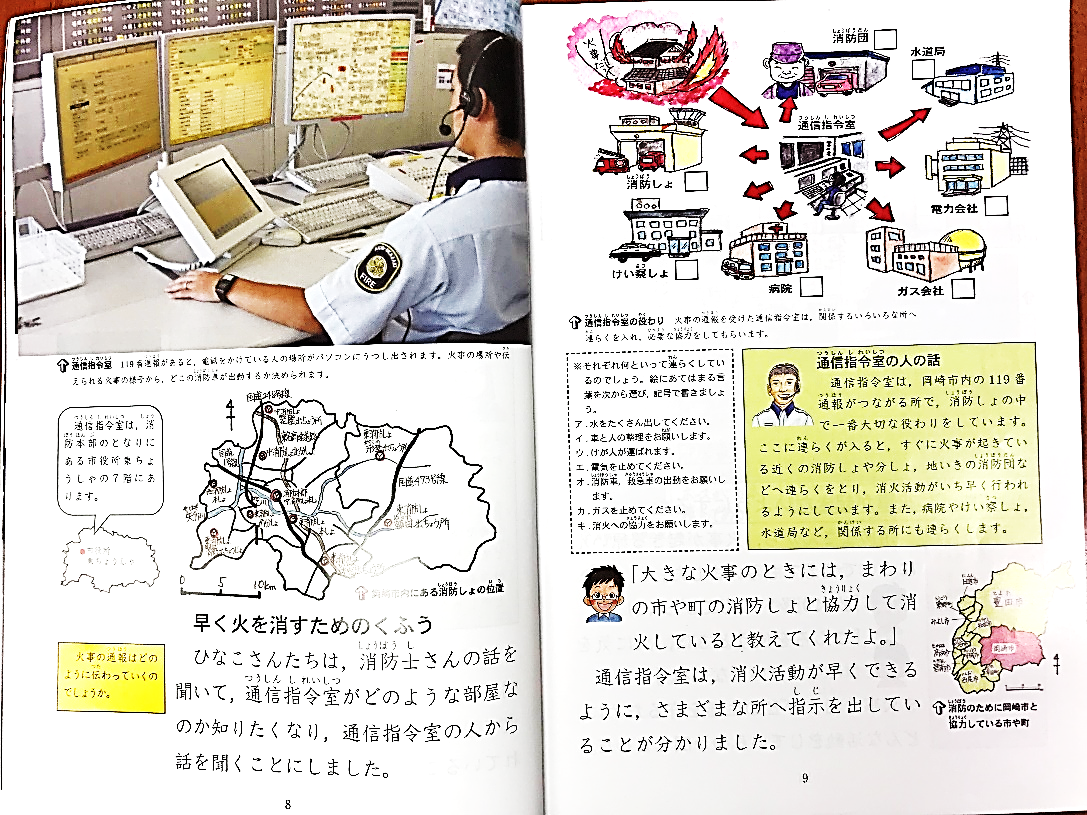 ＜通信指令室の映像を見て、分かったことや気付いたことを書こう。＞＜通信指令室では、早く火を消すためにどんなくふうがあるだろう＞＜今日の見学をふりかえって＞